Publicado en Alicante     el 11/02/2019 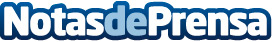 I International Digital Summit and Expo D1 comenzará en abril 2019 en Alicante (España)International Digital Summit and Expo D1 reunirá a los principales líderes internacionales de la industria para abordar el tema de la tecnología digital como un paso evolutivo en el desarrollo de los negocios, la sociedad y el Estado. El evento está programado para los días 25 y 26 de abril de 2019 en Alicante y reunirá a los directores, ejecutivos y empresarios de las principales empresas para debatir temas como la Inteligencia Artificial, Blockchain, FinTech, Marketing Digital, IoT, Smart CityDatos de contacto:Prensa DiOneWorldmedia@digitalsummit.one+34 965021509 Nota de prensa publicada en: https://www.notasdeprensa.es/i-international-digital-summit-and-expo-d1 Categorias: Nacional Finanzas Inteligencia Artificial y Robótica Programación Valencia Emprendedores Eventos E-Commerce Software Ciberseguridad Dispositivos móviles http://www.notasdeprensa.es